                                                                                                   Warszawa, dnia 19 lipca 2016 r.
 
L.dz. 264/2016
                                                                                               Kluby, Prezydium Zarządu,

Dot.: Zgrupowania szkoleniowego Kadry Narodowej Seniorek w Jastrzębiu Zdrój oraz udziału w turnieju hokejowym z cyklu Euro Women Hockey Challenge 2016 Brezno/Słowacja, 1 – 14 sierpnia 2016.1 sierpnia 2016 – Zbiórka zawodniczek Kadry Narodowej Seniorek w Sosnowcu, 
2 sierpnia 2016 r. – Badania lekarskie i funkcjonalne w COMS Warszawa,
2 – 11 sierpnia 2016 – Zgrupowanie szkoleniowe w Jastrzębiu Zdrój,11 sierpnia 2016 – Wyjazd do Brezna/Słowacja,
12 – 14 sierpnia 2016 – Euro Women Hockey Challenge 2016, Brezno/Słowacja,14 sierpnia 2016 – Powrót do kraju.Na zgrupowanie szkoleniowe i turniej hokejowy, zostały powołane następujące zawodniczki:
                       
      Chrapek Klaudia			TMH POLONIA BytomCygan Aneta				MKHL KrynicaCzaplik Magdalena			TMH POLONIA BytomCzarnecka Ewelina			TMH POLONIA BytomDziedzioch Agnieszka		SKKH ATOMÓWKI TychyDziwok Wiktoria			TMH POLONIA BytomFijoł Katarzyna			MUKS NAPRZÓD JanówGawlik Julia				SKKH ATOMÓWKI TychyGogoc Wiktoria			MKHL KrynicaKaleja Klaudia			TMH POLONIA BytomKamińska Natalia			ŁKH ŁódźKasprzycka Katarzyna		GKS STOCZNIOWIEC GdańskKlimecka Sandra			TMH POLONIA BytomKosakowska Sandra			MUKS NAPRZÓD JanówKorkuz Dominika			MUKS NAPRZÓD JanówŁaskawska Sylwia			SKKH ATOMÓWKI TychyOrawska Joanna 			MUKS NAPRZÓD Janów	Pelic Klaudia				SKKH ATOMÓWKI TychyPóźniewska Karolina			TMH POLONIA BytomSass Martyna				MUKS NAPRZÓD JanówSopata Anna				MKHL KrynicaStrzelecka Joanna			UKHK UNIA OświęcimTomczok Olivia			MUKS NAPRZÓD JanówTokarska Renata			GKS STOCZNIOWIEC GdańskUrbańska Pamela			SKKH ATOMÓWKI TychyWieczorek Kamila			HK Poprad/SłowacjaWybiral Katarzyna			TMH POLONIA BytomZamarlik Aleksandra			MMKS PODHALE Nowy TargKIEROWNICTWO:       Klich Grzegorz 		Trener Kadry Narodowej Seniorek, Paweł Mateja			Trener Kadry Narodowej Seniorek,Jakubowski Paweł		Trener bramkarek Kadry Narodowej Seniorek,  Maciaszczyk Dominika	Fizykoterapeutka Kadry Narodowej Seniorek,Chrapek Jarosław		Serwisant Kadry Narodowej SeniorekZbiórka zawodniczek w dniu 1 sierpnia 2016 o godzinie 17.00, Stadion Zimowy 
w Sosnowcu. Zawodniczki zgłoszą się z aktualnymi książeczkami zdrowia, sprzętem 
do treningu specjalistycznego i ogólnorozwojowego.Z uwagi na młody wiek, niektórych powołanych zawodniczek, prosimy rodziców 
o przywiezienie ich na miejsce zbiórki oraz odbiór po zakończeniu akcji szkoleniowych.  Informacji udzielają kierownik reprezentacji Marta Zawadzka – tel. 501 558 329 oraz trener Grzegorz Klich – tel. 501 628 547.    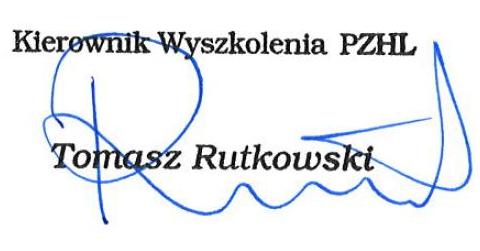 